text na etiketuDEZACIN eye H+ gel	Veterinární přípravekVýrobce / Držitel rozhodnutí o schválení: POLOPHARMA, s.r.o., Smetanova 9936/11A, 036 08 Martin, Slovenská republika, tel .: 00421 917 200 913Číslo schválení veterinárního přípravku: 064-18/CSložení: 96,5% superoxidovaný roztok, 0,5% hyaluronát sodný, polymery. Cílový druh: Všechny druhy zvířat mimo ryb, plazů a obojživelníků.Balení: 5 ml, 10 ml, 15 ml, 30 mlCharakteristika a účel použití: Hydroaktivní gel s kyselinou hyaluronovou mající utišující a revitalizující účinek na podrážděné oči. Slouží k úlevě očí od pálení, svědění, znečišťujících látek a nečistot, snižuje mikrobiální zátěž.Použití a dávkování: Aplikujte do oka 3-5x denně dle potřeby, případně do vymizení příznaků. V případě nelepšícího se stavu či v případě systémových postižení se obraťte na Vašeho veterinárního lékaře.Doba použitelnosti: 15 měsícůMMYYYY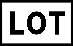 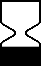 MM-YYYYEAN kódManipulace a skladování: Skladovat při teplotě 5 ° C - 30 ° C v temnu. Nevystavovat přímému slunečnímu záření. Uchovávat mimo dohled a dosah dětí. Prázdné obaly po vypláchnutí vodou mohou být odstraněny spolu s komunálním odpadem.Další informace: Pouze pro zvířata. 